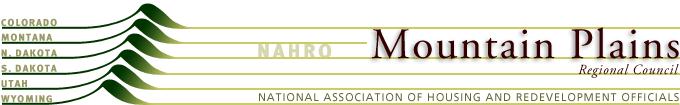 EXECUTIVE BOARD MEETING MINUTESSunday, March 26th, 2017- 6:15 pm – 7:45 pmRosslyn Room, Lobby Level, Crystal Marriott Hotel, Washington DCI. Call to Order, Roll Call, and Introduction of Guests Attend: Dianne Hovdestad, Trina Wheeler, Julie Brewen, Duane Hopkins, Lori Rosendahl, Ted Ortiviz, Thomas Jefferson, Penny Hannegan, Betsey Martens, Peter Lifari, Don May,Tami Fischer, Joan Smith, Matt Pike, Janice Kimball, Phil Bernal, Ed Talbot, Patti Webster, Brenda Strom, Don May, Jill Elliott, Randy Irwin, Shelli Glines, David Martens. 	QUORUM ACHIEVED.Guests:  Mike O’Neal, Helena, MT; Dave Parker, State of MT; Dale Reisdeck, Jefferson County HA ; Sue McFaddin, Housing Catalyst; Kim Wilford, SLC HA.II. Approval of Minutes from February 8, 2017-Las Vegas, NV. Ted Ortiviz motioned and Don May seconded a motion to approve the minutes, all approved.III. President’s Report- DianneDianne mentioned that the 2017 Mountain Plains NAHRO Legislative Agenda was distributed to a representative from each state. She also mentioned that NAHRO Senior VP Carl Richie was encouraging people to us “regulatory streamlining” as a main theme or talking point for the Legislative visits.IV. Treasurer’s Report 2017 YTD Financial Report as of February 28, 2017 - Dave Martens reported on behalf of Kim Giordano that as of February 28, 2017, Mountain Plains NAHRO had total assets of $51,000.10. We are currently showing a net deficit of $7868.58 based on the fact that year to date we have had almost all expenses without any income. Membership dues and conference income have not yet been collected.Duane Hopkins motioned for approval of the financial report, seconded by Brenda Strom, all approved.2017 Operating Budget- Dave Martens presented the 2017 Operating Budget which projects $171,277.96 in Income against $176,550.04 in expenses for a net projected loss of $5272.08. The annual conference which is hosted by Colorado is expected to earn around $21,000 of which half of that, or $10,500, will go to Mountain Plains NAHRO.Patti Webster motioned to approved the 2017 Budget, Brenda Strom seconded the motion, all approved.V. Committee/Task Force Reports State Reports Utah- Janice Kimball reported that Utah is holding its state conference in St. George April 19-21 and that they have hired a lobbyist to represent them at the state level.North Dakota- Lynn Fundingsland reported that North Dakota is in danger of losing its state housing tax credit program and they are working to preserve both the tax credit program and the homeless COC program.Colorado- Lori Rosendahl reported that CoNAHRO was continuing to work on the  annual joint conference with Mountain Plains NAHRO. It is also working on a messaging campaign for members that will be introduced at the annual conference. Don May and Craig Maraschky have been active in working on state legislative issues.Montana- Patti Webster reported that Montana NAHRO has been somewhat inactiveSouth Dakota- Brenda Strom reported that she is trying to put together a training, maybe with North Dakota regarding budget issues and AFFH. Matt Pike has been working on reviewing a state bill that would allow voucher consolidation to the SD State Housing Finance Agency. Matt has had some success in changing the focus of the bill to only Project Based contracts. The concern is that as goes South Dakota so goes the nation.Wyoming- No report.Committee ReportsCR&D-Jill Elliott reported that the MPRC CD committee is working on two tracks for the regional conference in Vail: CD and Homelessness. The national NAHRO CD committee meeting featured a guest speaker on Mixed Income; work on the RAD toolkit;  a white paper on Homelessness including a Medical Respite program being conducted in Fargo; one resolution to support interagency on homelessness.Housing America- Matt Pike mentioned that there was an fundraising evening on Monday evening to support Housing America.Legislative Network- Don May reported that he was in CEO interviews and did not attend the Leg Network but he received word that the committee is making progress. He encouraged people to attend the Congressional meeting on the hill on Tuesday and that the Mary K Neno award was going to be presented on Monday afternoon.Member Services	- Trina Wheeler reported that the general membership numbers were holding fast; registration for this year’s DC conference were up from last year. The committee approved Boston as the site for the 2019 Summer conference. Member Services is researching taking a more active role in deciding how and where conferences take place.BECT- Brenda Strom reported the committee send BOG new bylaws for Credentialing. There was discussion about who decided which trainings are credentialed and accredited and thinks it should be Professional Development and not BECT.Commissioners- 	Thomas Jefferson reported that a new Commissioners handbook is being reviewed that they want to convert to a pdf format. They are continuing to work on Little Libraries. They also discussed how to get EDs to be more responsive to Commissioner initiatives and ideas.Budget & Administration (B&A)- Don May reported that they pulled the budget in October and are having conference calls every two weeks, getting more information on the budget than in the past. A deficit budget has been adopted and an audit is going to be conducted.IRGE- Julie Brewen reported that the committee has finalized an Australia visit in November with 12 delegates. There will be a brown bag lunch presentation on the New Urban Agenda.Professional Development- Patti Webster began the report by praising Duane’s commitment to excellence leading the PD committee. Duane Hopkins reported that he has a lot of initiatives in the works. One major focus is curriculum. They are doing a Q&A focused on instructors, and are hiring a  staff person to manage curriculum. Mentioned that E-learning is the current area of success and focus; On-Site training doing good on the east coast; and Training Centers are not performing. PD needs a sales and marketing person to replace Eugene Rudder who has left NAHRO for another position.Housing- Lori Rosendahl reported that the main focus was on the proposed federal budget. It is clear that most agencies don’t have reserves and will be looking at termination. Lori said she could get some data out for distributionStrategic Planning Task Force- No report.VI. Old Business2017 MPRC Election Committee- Brenda Strom is chairing the committee. The committee consists of Betsey Martens, Shelli Glines, Jill Elliott, John Stengle and Greg Sukut.NAHRO CEO Search Update- Julie Brewen reported that the process has been highly successful and that they have made an offer that was accepted to one the candidates interviewed over the past couple days. 2017 Joint Conference Update- Dave reported that the Conference Planning process is going well with strong sponsorship and steady registration. Looks like we have some great sessions planned.Poster Contest – Dave reported that we will do the 2017 Poster Contest judging at the regional conference in Vail in May and that participating states need to submit their three category winners one week prior to the start of the conference so they can be put on a ballot and then on display at the event.Regional Small Agency Task Force Update- Trina Wheeler reported that she was invited to attend a meeting of leaders discussing SHARP.       VII. New Business None presentedVIII. Next Meeting- Annual Membership Meeting, Friday, May 26 in Vail, ColoradoIX. Adjournment – Don May motioned and Lori Rosendahl seconded for adjournment. The meeting adjourned at 7:54 pm.